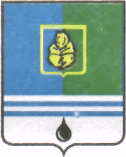 ПОСТАНОВЛЕНИЕАДМИНИСТРАЦИИ  ГОРОДА  КОГАЛЫМАХанты-Мансийского автономного округа - ЮгрыОт «08»    августа    201                                            		                  №1982О выделении специальных местдля размещения печатных агитационных материаловВ соответствии с пунктом 7 статьи 54 Федерального закона                         от 12.06.2002 №67-ФЗ «Об основных гарантиях избирательных прав и права на участие в референдуме граждан Российской Федерации», в связи с проведением выборов Губернатора Тюменской области:1. Выделить специальные места для размещения печатных агитационных материалов в период предвыборной агитации Губернатора Тюменской области, на территории каждого избирательного участка.2. Определить, что специальными местами для размещения печатных агитационных материалов в период предвыборной агитации Губернатора Тюменской области являются:2.1. Доски объявлений, размещенные в подъездах жилых домов и общежитий.2.2. Информационные стенды для размещения объявлений на остановочных павильонах города Когалыма, согласно приложению к настоящему постановлению.2.3. Зал ожидания железнодорожного вокзала (по согласованию).2.4. Зал ожидания аэропорта (по согласованию).2.5. Зал ожидания автостанции (по согласованию).3. Рекомендовать территориальной избирательной комиссии города Когалыма довести до сведения кандидатов, доверенных лиц кандидатов, избирательных объединений, информацию о расположении информационных стендах для размещения объявлений на остановочных павильонах города Когалыма согласно приложению к настоящему постановлению.4. Опубликовать настоящее постановление в газете «Когалымский вестник» и разместить на официальном сайте Администрации города Когалыма в сети Интернет (www.admkogalym.ru).5. Контроль за выполнением постановления возложить на заместителя главы Администрации города Когалыма О.В.Мартынову.  Глава Администрации города Когалыма		       В.И.СтепураСогласовано:зам. главы Администрации города	С.В.Подивилови.о.начальника ЮУ		            А.В.Косолаповпредседатель ТИК			Н.А.ЕреминаПодготовлено:начальник УпоОВ			И.Н.ЧумаковаРазослать: ТИК г.Когалыма, И.Н.Чумакова, МКУ «УОДОМС», газета «Когалымский вестник», Приложениек постановлению Администрации города Когалымаот 08.08.2014 №1982Сведения о расположении информационных стендов для размещения объявлений на остановочных павильонах города Когалыма ________________________№ п/пМесто нахождения остановочных павильоновКоличество тумбПримечаниеул. Сургутское шоссе:- жилой дом №3;- жилой дом №112ул. Северная:- школа №102ул. Мира:- аптека 7-ой микрорайон;- Муниципальное бюджетное образовательное учреждение дополнительного образования детей «Школа Искусств»4ул. Ленинградская- жилой дом №121ул. Прибалтийская:- магазин «Фламинго»;- жилой дом №27/1;- станция скорой помощи6ул. Бакинская- ОМВД по г.Когалыму;- Торговой центр «Элия»4ул. Молодежная:- жилой дом №2;- КДК «Янтарь»;- городская поликлиника 3ул. Дружбы народов:- административное здание д.41;- жилой дом №39;- офис ОАО «Ростелеком»3ул. Степана Повха:- Муниципальное бюджетное образовательное учреждение «Средняя общеобразовательная школа №7»2ул. Сибирская:- Парк военной техники;- Торговый дом «Континент»4ул. Южная: - дачный поселок;- Торговый комплекс «Миллениум»3проспект Нефтянников:- поселок Прибалтийских строителей;- железнодорожный вокзал;- Торговый центр «Омега»;- ГИБДД6ул. Магистральная:- железнодорожный вокзал2ул. Береговая:- детский сад «Березка»1ул. Олимпийская:- магазин «Руслан»1ул. Широкая:- Дом культуры «Сибирь»1ул. Фестивальная:- жилой дом №191